Sample test exercises: listeningA: Listen to the dialogue and answer the questionsSource : Internet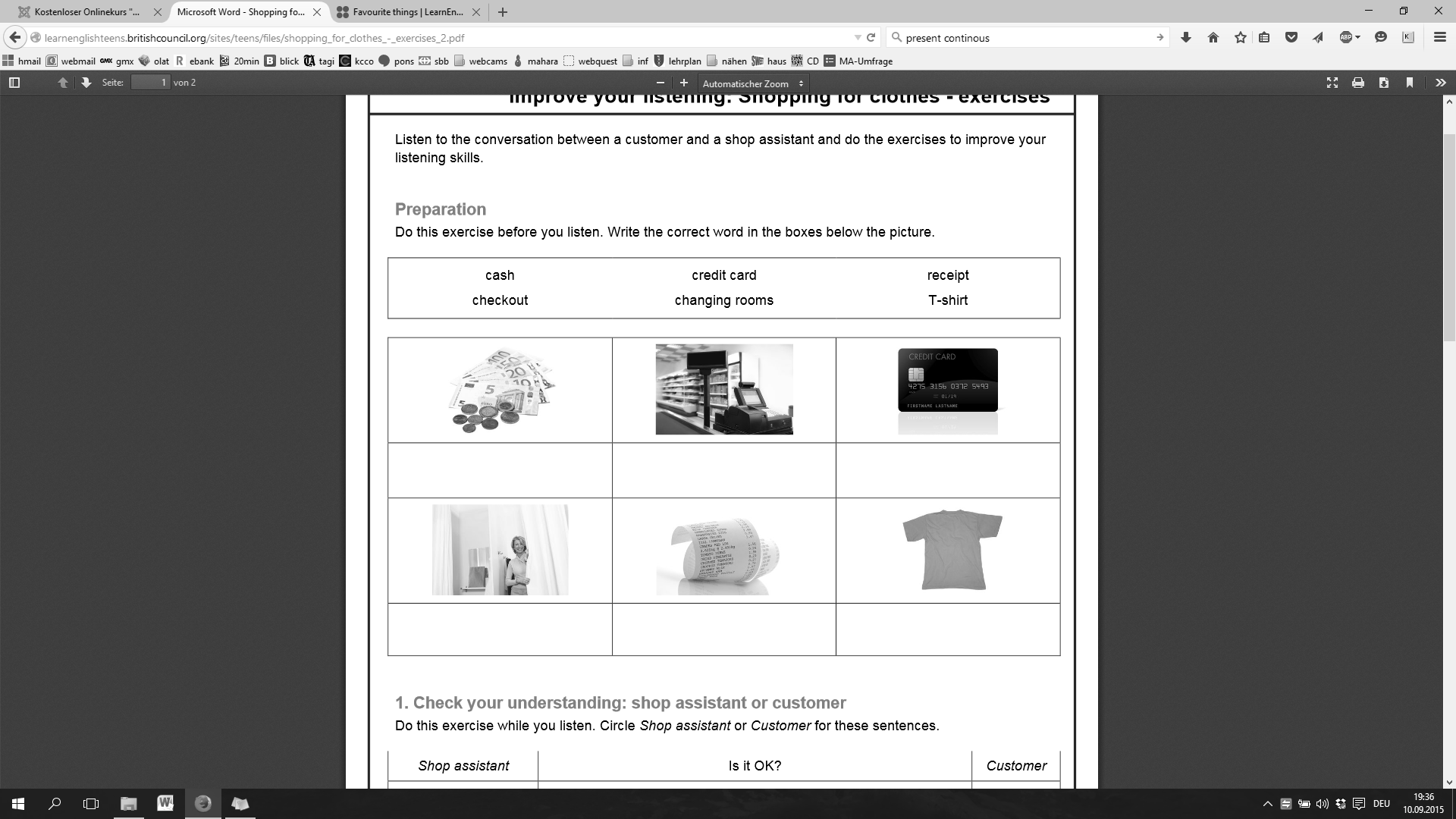 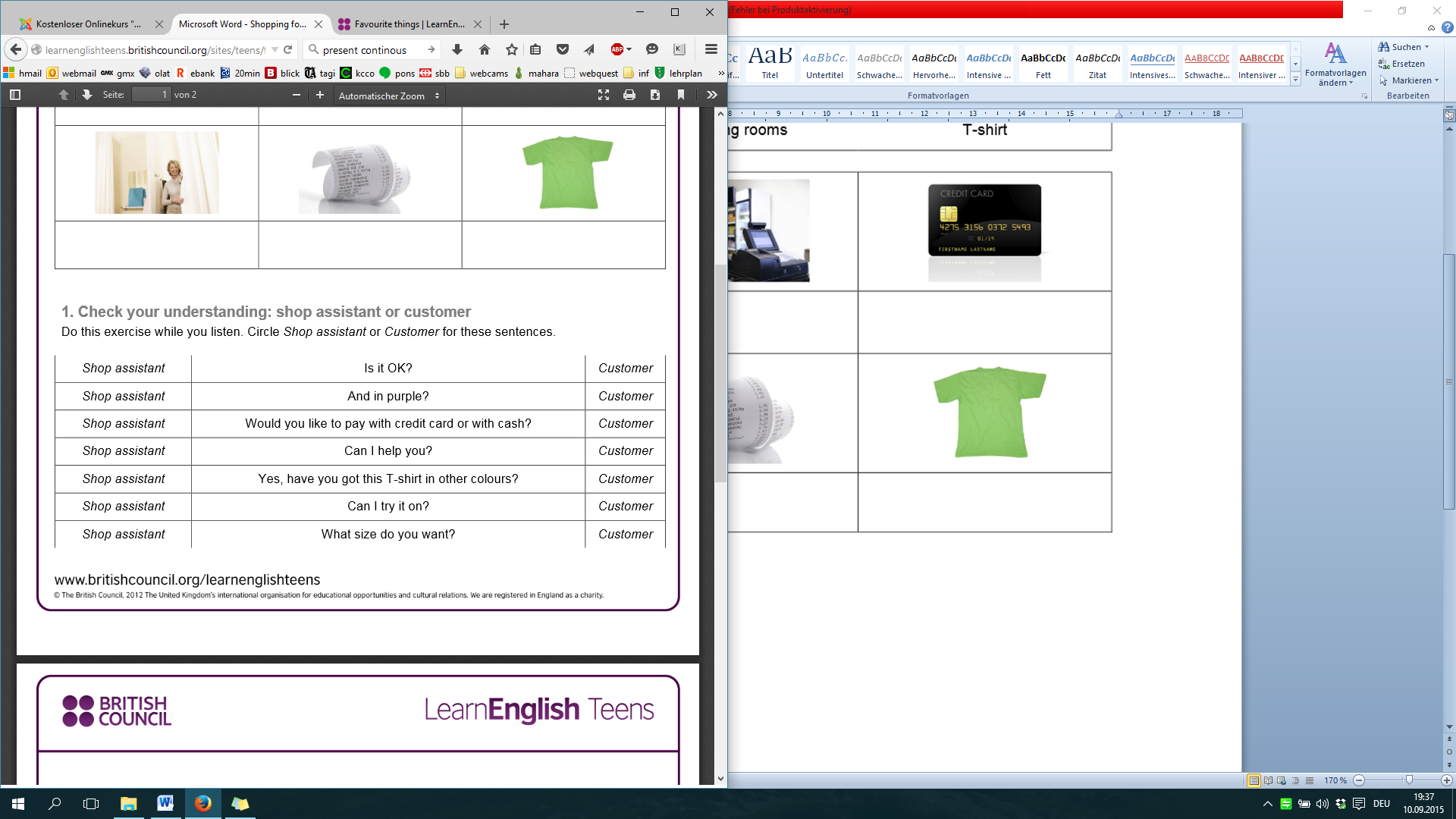 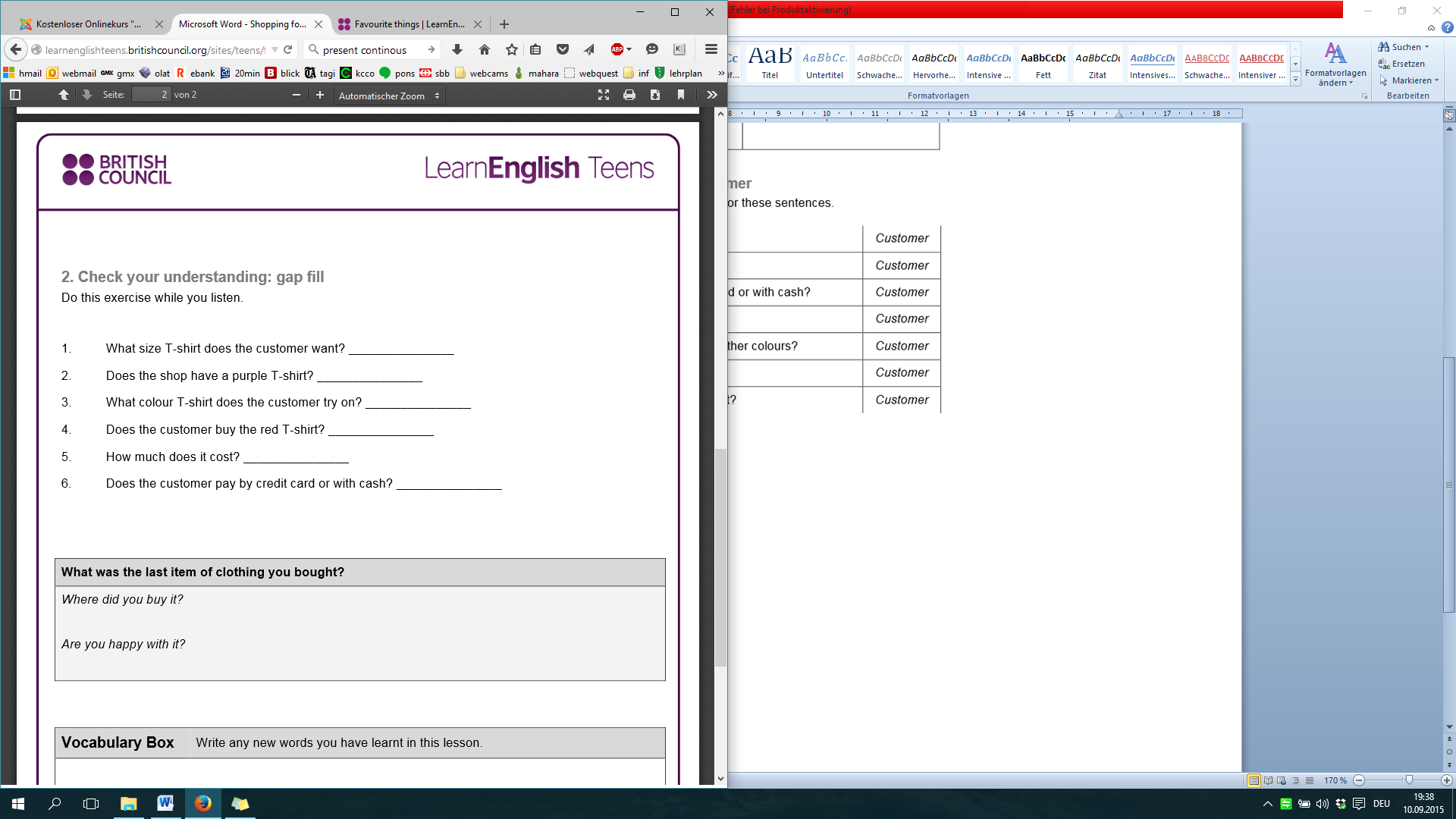 Transcript: Shop assistant:  Can I help you?Customer:  Yes, have you got this T-shirt in other colours?Shop assistant:  We’ve got it in white, black, red and purple. What size do you want?Customer:  Medium.Shop assistant:  OK, in medium we’ve got black and red.Customer:  And in purple?Shop assistant:  No, just black and red.Customer:  OK, red. Can I try it on?Shop assistant:  Yes, of course. The changing rooms are over there.(pause)Shop assistant:  Is it OK?Customer:  Yes, I’ll take it.Shop assistant:  That’s £10.95. Would you like to pay by credit card or with cash?Customer:  Cash please. Here’s twenty.Shop assistant:  OK, thanks, that’s nine pounds, 5 p change and here’s your receipt.Customer:  Thanks. Bye.